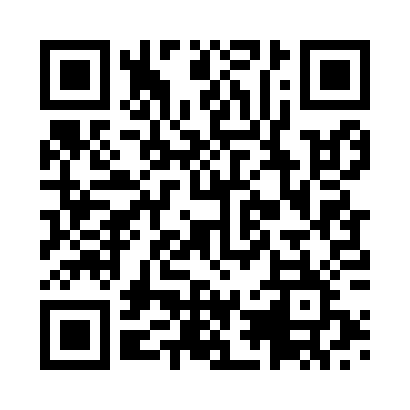 Prayer times for Kansua Drain, IndiaWed 1 May 2024 - Fri 31 May 2024High Latitude Method: One Seventh RulePrayer Calculation Method: University of Islamic SciencesAsar Calculation Method: HanafiPrayer times provided by https://www.salahtimes.comDateDayFajrSunriseDhuhrAsrMaghribIsha1Wed4:105:3312:094:496:458:082Thu4:095:3312:094:496:458:093Fri4:085:3212:094:496:468:104Sat4:075:3112:094:506:468:115Sun4:065:3012:094:506:478:126Mon4:055:3012:084:506:488:127Tue4:045:2912:084:506:488:138Wed4:035:2812:084:506:498:149Thu4:025:2812:084:516:498:1510Fri4:015:2712:084:516:508:1611Sat4:015:2612:084:516:508:1612Sun4:005:2612:084:516:518:1713Mon3:595:2512:084:516:528:1814Tue3:585:2512:084:526:528:1915Wed3:575:2412:084:526:538:1916Thu3:575:2412:084:526:538:2017Fri3:565:2312:084:526:548:2118Sat3:555:2312:084:526:548:2219Sun3:545:2212:084:536:558:2320Mon3:545:2212:084:536:558:2321Tue3:535:2112:084:536:568:2422Wed3:535:2112:094:536:578:2523Thu3:525:2012:094:546:578:2624Fri3:515:2012:094:546:588:2625Sat3:515:2012:094:546:588:2726Sun3:515:1912:094:546:598:2727Mon3:515:1912:094:546:598:2828Tue3:505:1912:094:557:008:2829Wed3:505:1912:094:557:008:2930Thu3:505:1812:094:557:018:2931Fri3:505:1812:104:557:018:29